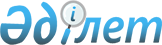 Об утверждении Правил начальной военной подготовкиПриказ Министра обороны Республики Казахстан от 12 июля 2017 года № 347. Зарегистрирован в Министерстве юстиции Республики Казахстан 20 сентября 2017 года № 15725.
      В соответствии с подпунктом 26-13) пункта 2 статьи 22 Закона Республики Казахстан от 7 января 2005 года "Об обороне и Вооруженных Силах Республики Казахстан" ПРИКАЗЫВАЮ:
      1. Утвердить прилагаемые Правила начальной военной подготовки.
      2. Департаменту организационно-мобилизационной работы Генерального штаба Вооруженных Сил Республики Казахстан в установленном законодательством Республики Казахстан порядке обеспечить:
      1) государственную регистрацию настоящего приказа в Министерстве юстиции Республики Казахстан;
      2) направление копии настоящего приказа в Республиканское государственное предприятие на праве хозяйственного ведения "Республиканский центр правовой информации" для официального опубликования и включения в Эталонный контрольный банк нормативных правовых актов Республики Казахстан в бумажном и электронном видах в течение десяти календарных дней со дня государственной регистрации;
      3) размещение настоящего приказа на интернет-ресурсе Министерства обороны Республики Казахстан;
      4) направление сведений в Юридический департамент Министерства обороны Республики Казахстан об исполнении мероприятий, предусмотренных подпунктами 1), 2) и 3) настоящего пункта в течение десяти календарных дней со дня государственной регистрации.
      3. Признать утратившим силу приказ Министра обороны Республики Казахстан от 19 декабря 2014 года № 606 "Об утверждении Правил организации и проведения, а также формирования учебно-материальной базы начальной военной подготовки" (зарегистрирован в Реестре государственной регистрации нормативных правовых актов за № 10569, опубликован в информационно-правовой системе "Әділет" 3 апреля 2015 года).
      4. Контроль за исполнением настоящего приказа возложить на первого заместителя Министра обороны – начальника Генерального штаба Вооруженных Сил Республики Казахстан.
      5. Настоящий приказ довести до должностных лиц в части, их касающейся.
      6. Настоящий приказ вводится в действие по истечении десяти календарных дней после дня его первого официального опубликования. 
      "СОГЛАСОВАН"Министр образования и наукиРеспублики Казахстан____________________Е. Сагадиев"__"________2017 года
      "СОГЛАСОВАН"Министр здравоохраненияРеспублики Казахстан____________________Е. Биртанов"__"________2017 года
      "СОГЛАСОВАН"Министр внутренних дел Республики Казахстангенерал-полковник полиции____________________К. Касымов"__"________2017 года Правила начальной военной подготовки
      1. Настоящие Правила начальной военной подготовки определяют порядок организации проведения начальной военной подготовки.
      2. Начальная военная подготовка лиц допризывного и призывного возраста проводится в 10 и 11 (12) классах организаций образования, реализующих общеобразовательные учебные программы общего среднего образования и профессиональные учебные программы технического и профессионального (кроме специальных), послесреднего образования на первых-вторых курсах обучения, независимо от подчиненности и форм собственности (далее – организации образования) штатными преподавателями-организаторами начальной военной подготовки. 
      3. Согласно подпункту 26) статьи 1 Закона Республики Казахстан "О воинской службе и статусе военнослужащих", обязательным предметом обучения (учебная дисциплина) по основам военного дела, робототехнике и IT-технологиям в организациях образования является начальная военная и технологическая подготовка.
      4. Занятия по начальной военной и технологической подготовке в организациях образования проводятся на основании Государственного общеобязательного стандарта общего среднего образования, утвержденного приказом Министра просвещения Республики Казахстан от 3 августа 2022 года № 348 (зарегистрирован в Реестре государственной регистрации нормативных правовых актов под № 29031).
      Сноска. Пункт 4 - в редакции приказа Министра обороны РК от 17.03.2023 № 226 (вводится в действие по истечении десяти календарных дней после дня его первого официального опубликования).


      5. Занятия в организациях образования с девушками проводятся совместно с юношами, по разделу "Основы медицинских знаний" – раздельно. К практическим занятиям по разделу "Основы военного дела" девушки не привлекаются.
      6. При проведении занятий классы и учебные группы именуются взводами и делятся на три отделения. Из числа обучающихся приказом руководителя организации образования назначаются командиры взводов и отделений.
      7. В организациях образования оформляется наглядная агитация, содержащая патриотическую тематику и актуальные материалы, отражающие важные события касающихся Вооруженных Сил, других войск и воинских формирований Республики Казахстан.
      8. Списки юношей, окончивших полный курс по учебной программе в организациях образования, по завершению курса с итоговыми оценками направляются в местный орган военного управления по месту приписки юношей.
      9. По окончанию курса начальной военной подготовки с обучающимися проводятся учебно-полевые (лагерные) сборы.
      10. Итоговая оценка на основании годовых (курсовых) оценок, полученных обучающимися по учебной программе (за исключением лиц, которые по состоянию здоровья освобождены от занятий), выставляется в документ об окончании организации образования.
      11. При организации проведения начальной военной подготовки:
      1) уполномоченный орган в области обороны:
      планирует по согласованию с уполномоченным органом в области образования проверку деятельности местных органов военного управления и образования по организации начальной военной подготовки и обеспечению патриотического воспитания молодежи;
      оказывает содействие в организации начальной военной подготовки в организациях образования;
      2) уполномоченный орган в области образования: 
      осуществляет координацию и обеспечивает проведение начальной военной подготовки и патриотического воспитания обучающихся;
      содействует в разработке учебных программ, издании учебников и учебно-методических комплексов, аудио-видео фильмов по начальной военной подготовке;
      изучает, обобщает и распространяет положительный опыт проведения начальной военной подготовки и патриотического воспитания обучающихся;
      3) уполномоченный орган в сфере гражданской защиты:
      осуществляет руководство по обучению основам безопасности жизнедеятельности человека;
      совместно с уполномоченными органами в области образования и здравоохранения разрабатывает раздел программы по курсу "Основы безопасности жизнедеятельности";
      4) территориальный орган в области образования:
      ведут отчетность по начальной военной подготовке;
      совместно с местным органом военного управления проверяет и оценивает работу организаций образования по вопросам начальной военной подготовки и качества усвоения материала обучаемыми;
      о результатах проверки информируют местные исполнительные органы на местах;
      5) местные органы военного управления:
      ведут отчетность по начальной военной подготовке;
      совместно с территориальными органами в области образования и здравоохранения разрабатывают проекты решений местных исполнительных органов по итогам проведения начальной военной подготовки за год и планы основных мероприятий на новый учебный год;
      организуют и проводят трехдневные учебно-методические сборы и однодневные методические занятия с преподавателями-организаторами начальной военной подготовки, изучение состояния начальной военной подготовки в организациях образования по согласованию с органами образования;
      совместно с территориальными органами в области образования и здравоохранения планируют и организуют учебно-полевые (лагерные) сборы;
      организуют показ научно-популярных, хроникально-документальных кино- и видеофильмов патриотической тематики;
      информируют уполномоченный орган в области обороны и местные исполнительные органы о состоянии начальной военной подготовки, а также патриотического воспитания в организациях образования;
      согласовывают назначения кандидатов на должности преподавателей-организаторов начальной военной подготовки и их увольнение;
      вносят соответствующие записи в приписные свидетельства призывников, окончивших полный курс начальной военной подготовки;
      6) начальники гарнизонов совместно с местными органами военного управления закрепляют за воинскими частями, военными учебными заведениями и военными кафедрами при высших учебных заведениях организации образования для оказания помощи в организации и проведении начальной военной подготовки, патриотической и воспитательной работы с молодежью;
      7) командиры воинских частей (учреждений), начальники военных учебных заведений, военных кафедр высших учебных заведений:
      оказывают помощь организациям образования по начальной военной подготовке, а также патриотическому воспитанию молодежи;
      организуют встречи отличников боевой подготовки с молодежью, знакомят их с бытом личного состава, вооружением и военной техникой подразделений;
      выделяют в порядке помощи офицеров, сержантов (старшин) для проведения занятий;
      оказывают помощь местным органам военного управления, территориальным органам в области образования в проведении практических, инструкторско-методических и показных занятий с преподавателями-организаторами начальной военной подготовки, а также патриотическом воспитании молодежи;
      8) руководители организаций образования:
      отвечают за организацию и состояние начальной военной подготовки, а также патриотического воспитания молодежи;
      осуществляют подбор кандидатов на должности преподавателей-организаторов начальной военной подготовки по согласованию с местными органами военного управления.
      При этом, назначение на должность преподавателей-организаторов начальной военной подготовки осуществляется в соответствии с требованиями Типовых квалификационных характеристик должностей педагогических работников и приравненных к ним лиц, утвержденных приказом Министра образования и науки Республики Казахстан от 13 июля 2009 года № 338 (зарегистрирован в Реестре государственной регистрации нормативных правовых актов за № 5750);
      направляют преподавателей-организаторов начальной военной подготовки на курсы повышения квалификации;
      обеспечивают своевременное планирование и организацию учебного процесса, полное и качественное выполнение программы начальной военной подготовки;
      выделяют помещения, площадки и места для отработки практических занятий начальной военной подготовки, принимает меры к постоянному совершенствованию учебно-материальной базы в соответствии с Нормами оснащения оборудованием и мебелью организаций технического и профессионального образования, утвержденными приказом Министра образования и науки Республики Казахстан от 7 марта 2012 года № 97 (зарегистрирован в Реестре государственной регистрации нормативных правовых актов за № 7574) и Нормами оснащения оборудованием и мебелью организации дошкольного, среднего образования, а также специальных организаций образования, утвержденными приказом Министра образования и науки Республики Казахстан от 22 января 2016 года № 70 (зарегистрирован в Реестре государственной регистрации нормативных правовых актов за № 13272);
      оказывают преподавателю-организатору начальной военной подготовки учебно-методическую помощь, обеспечивают организацию и проведение кружковой работы (факультатива);
      контролируют проведение преподавателем-организатором начальной военной подготовки занятий по начальной военной подготовке, качество усвоения обучающимися пройденного материала, обсуждают состояние начальной военной подготовки и патриотической работы с молодежью не реже одного раза в течение учебного года; 
      издают приказы о начале и окончании обучения по начальной военной подготовке, назначении командиров взводов и отделений; 
      представляют отчеты о состоянии начальной военной подготовки, а также патриотической работы с молодежью в местные органы военного управления и образования по подчиненности;
      9) преподаватель-организатор начальной военной подготовки:
      подчиняется руководителю организации образования и отвечает за начальную военную подготовку обучающихся, строгое соблюдение установленных правил и мер безопасности при проведении занятий; 
      организует и проводит занятия по начальной военной подготовке в учебное время и факультативно (во внеурочное время) руководит кружками по изучению основ военного дела;
      систематически повышает свои профессиональные и педагогические знания, совершенствует методические навыки; 
      совместно с педагогическим коллективом организации образования проводит работу по патриотическому воспитанию обучающихся;
      организует предварительную работу по постановке на воинский учет допризывников;
      оказывает помощь местным органам военного управления по отбору юношей для поступления в военные учебные заведения. 
      Преподаватель-организатор начальной военной подготовки организации образования работает в контакте с организатором внеклассной и внешкольной воспитательной работы с детьми (заместителем директора по учебно-воспитательной работе), учителем физической культуры (руководителем физического воспитания) и классными руководителями (мастерами производственного обучения), педагогическим коллективом. 
      Работа преподавателя-организатора начальной военной подготовки регламентируется расписанием занятий, планом мероприятий, проводимых во внеурочное время, и его личным планом, утвержденным руководителем организации образования. 
      Работа преподавателя-организатора начальной военной подготовки, не предусмотренная функциональными обязанностями и утвержденная планом, выполняется в каждом отдельном случае по согласованию с руководителем организации образования.
      Сноска. Пункт 11 с изменением, внесенным приказом Министра обороны РК от 05.05.2021 № 285 (вводится в действие по истечении десяти календарных дней после дня его первого официального опубликования).


					© 2012. РГП на ПХВ «Институт законодательства и правовой информации Республики Казахстан» Министерства юстиции Республики Казахстан
				
      Министр обороныРеспублики Казахстангенерал-полковник

С. Жасузаков
Утверждены
приказом Министра обороны
Республики Казахстан
от 12 июля 2017 года № 347